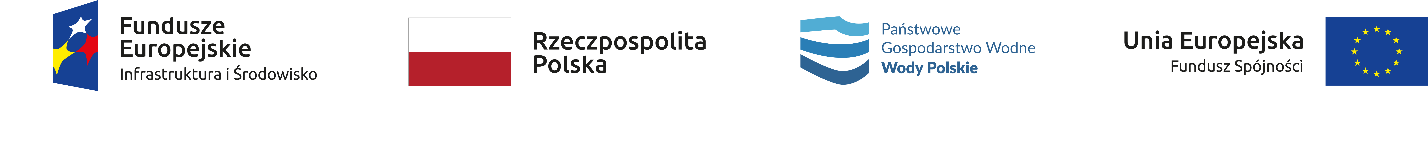 Załącznik nr 3do Zapytania ofertowegoFORMULARZ OFERTOWYskładany w toku postępwoania o udzielenie zamówienia, pn.:  „Działania informacyjno-promocyjne na zakończenie projektu pn.: Zachowanie i ochrona środowiska, promowanie efektywnego gospodarowania zasobami wodnymi oraz zapobieganie i zarządzanie ryzykiem powodziowym, poprzez poprawę bezpieczeństwa powodziowego Węzła Oświęcimskiego. ”    Nazwa Wykonawcy: …………………………………………………………………………………Adres: ………………………………………………………………..……………………………….……………..REGON: …………….………………….………..               NIP: ……….…….……….…………………….Telefon: ………………….………………………………….……………………………………….……………..E-mail: …………………………………………..……………………………..……………………………………Deklarujemy realizację zamówienia na następujących warunkach:a)  oferujemy realizację zamówienia za cenę:kwota netto ………………….……. zł słownie: ……………………………………….……………………………………………………… złotychtym podatek VAT ….. % , tj.  ………………………..zł  kwota ofertowa brutto ………………….……. zł 
słownie: ……………………………………….……………………………………………………… złotychwynikającą z następującej kalkulacji: Oświadczamy, iż cena ofertowa brutto zawiera wynagrodzenie w kwocie ……………………………  zł brutto z tytułu przeniesienia autorskich praw majątkowych do utworów powstałych w ramach realizacji zamówienia. b) deklarujemy  realizacji zamówienia w terminie  do 08.11.2021r.*  * w przypadku publikacji prasowej termin zgodny z OPZ (pkt. II)Oświadczamy, że zdobyliśmy konieczne informacje potrzebne do właściwego wykonania zamówienia, zapoznaliśmy się ze wzorem umowy akceptując jej treść i nie wnosimy do niej zastrzeżeń, a w przypadku wybrania naszej oferty zobowiązujemy się do jej zawarcia w terminie i miejscu wyznaczonym przez Zamawiającego. Akceptujemy warunki płatności zgodnie z zapisami przedstawionymi we wzorze umowy.Uważamy się za związanych niniejszą ofertą przez okres 60 dni;W przypadku wyboru naszej oferty udzielone zamówienie zamierzamy zrealizować samodzielnie* /  zamierzamy powierzyć realizację następującej  części zamówienia: …………………………………. * Podwykonawcy(com) ……………………………………..  *. Oświadczam, że wypełniłem / nie dotyczą mnie** obowiązki informacyjne przewidziane w art. 13 lub art. 14 RODO wobec osób fizycznych, od których dane osobowe bezpośrednio lub pośrednio pozyskałem w celu ubiegania się o udzielenie zamówienia publicznego w niniejszym postępowaniu.Oświadczam, iż wszystkie informacje zamieszczone      w naszej ofercie i załącznikach do oferty są prawdziwe.Osobą upoważnioną do kontaktów z Zamawiającym jest:   ………………………………………… ……….……………………………      (imię i nazwisko)*    wypełnić jeśli dotyczy/ przekreślić gdy nie dotyczy;** w przypadku, gdy Wykonawca nie przekazuje danych osobowych innych niż bezpośrednio jego dotyczących lub zachodzi wyłączenie stosowania obowiązku informacyjnego, stosownie do art. 13 ust. 4 lub art. 14 ust. 5 RODO treści oświadczenia zakreśla odpowiednią deklarację).L.pproduktilość cena [brutto]1przygotowanie i przeprowadzenie konferencji1.1wynajęcie i przygotowanie sali11.2zapewnienie oświetlenia, nagłośnienia oraz sprzętu AV, umożliwiającego prawidłową realizację konferencji11.3zapewnienie hostess/hostów21.4zapewnienie osoby do obsługi technicznej wydarzenia12Catering2.1lunch/osoba252.2obsługa podczas lunchu13tekstylna ścianka promocyjna 300x250 cm14roll-upy o wymiarach 100x200 cm25przygotowanie projektu zaproszeń i ich rozesłanie256przygotowanie i publikacja ogłoszenia w prasie 17przygotowanie i dystrybucja na spotkaniu materiałów promocyjnych:7.1torba laminowana1007.2długopisy metalowe niebieskie 1007.3kalendarze książkowe z ekoskóry 1007.4Pamięć USB (pendrive m.in. 16 GB) 1007.5Broszura informacyjna100